Patient Medical History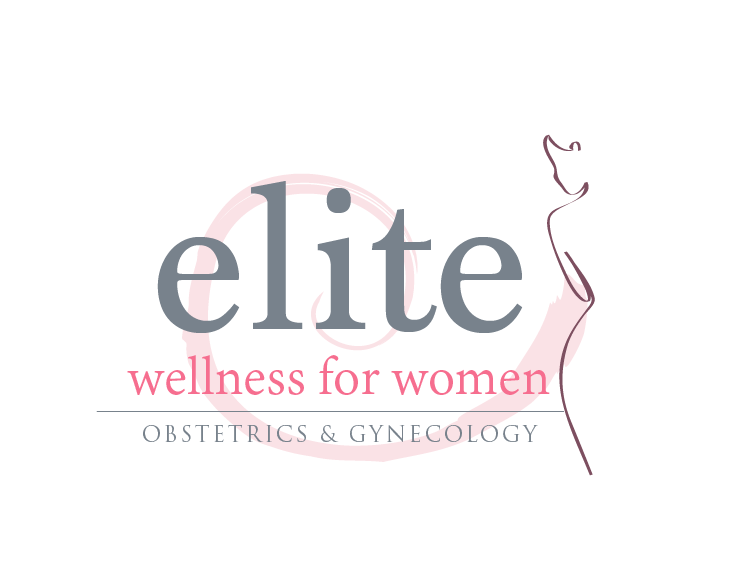 Date: ____________________Name: _____________________________	Date of Birth: ____________________   Age: ________________The main reason for today's visit is _____________________________________________________________THE FOLLOWING MEDICAL QUESTIONAIRE IS CONFIDENTIAL AND WILL NOT BE RELEASED TO ANYONE UNLESS YOU AUTHORIZE US TO DO SO.MENSTRUAL HISTORYLast Menstrual Period: ________________	      Previous Menstrual Period: _______________           Are your periods regular?   □ Yes    □ NoAge started menstruation: ______          How often do you menstruate? Every _____ days          How long do your periods last? _____daysNumber of tampons soaked in 24 hours on the heaviest day of bleeding? _________	   Cramps are:  □ Mild	  □ Severe	 □ No crampsDo you have spotting between periods?  □ Yes	□ No	Do you have bleeding or spotting during intercourse?  □ Yes	□ NoDo you douche?    □ Yes   □ No	How often? _________________          What douche preparation do you use? _________________MEDICATIONS PRESENTLY TAKINGALLERGIESAre you allergic to any medications?     □ Yes          □ No          If yes, please list ___________________________________________CONTRACEPTIVE HISTORYAre you using a Family Planning or birth control method now?  □ Yes         □ No          Current type: ________________________________Are you satisfied with this method?     □ Yes	         □ No	           If no, why ________________________________________________OBSTETRICAL HISTORYTotal Number of Pregnancies: ________         Number of Full-Term Babies Born: _______            Number of Premature Babies Born: ________Number of Miscarriages or Abortions: _______________________	Number of Living Children: ___________________________List any previous complications DURING PREGNANCY: ____________________________________________________________Have you ever been treated for infertility?	□ Yes	□ No	If yes, how? _______________________________________________SURGICAL HISTORYHAVE YOU EVER HAD ANY OF THE FOLLOWING?Have you ever had to be put in the hospital for reasons other than childbirth or surgery?	□ Yes	□ No	Date ____________________________Place _________________________________________	Why? _______________________________________________________________Past Medical HistoryFAMILY HISTORYHas any blood relative (Parents, Grandparents, Brothers, Sisters, Children) ever had:Breast Cancer	□ Yes	□ No	Who ____________________		Heart Trouble	□ Yes	□ No	Who _____________________Cancer		□ Yes	□ No	Who ____________________		High Blood Pressure	□ Yes	□ No	Who ____________________Diabetes		□ Yes	□ No	Who ____________________		Congenital Defects	□ Yes	□ No	Who ____________________HABITS1. Sleeping well?    □ Yes    □ No	     Average number of hours ____________	2. Do you smoke tobacco?    □ Yes     □ No     How much ____________3. Alcoholic beverages?     □ Yes	     □ No	How much ____________		4. Did you ever smoke?     □ Yes     □ No	When did you quit? _______________5. Weight:  Now: ________ pounds    One year ago: ________ pounds	     Most you ever weighed? ________ pounds     When? _______________6. Last Medical Exam:  Date: _______________	Reason: ________________________________________     Date of Last Pap: ______________________7. Do you exercise regularly?	□ Yes	□ NoSOCIAL HISTORY□ Single		□ Married		□ Widowed	□ DivorcedMarried (How long): __________      Husband's Name: __________________________________	  Age or Partner: __________      Health of Partner: ______________________________________Your Signature: _________________________________________________________________		Date: _________________________Name of Drug (If Known)How often?		Name of Drug (If known)How often?CalciumVitaminsAspirinAntiflamatory MedsYesNoYesNoD & C□□Date ________Place ____________Masectomy  □□Date ________Place _________Colposcopy□□Date ________Place ____________Repair of Bladder  □□Date ________Place _________Conization□□Date ________Place ____________Appendectomy□□Date ________Place _________Cryosurgery□□Date ________Place ____________Laparoscopy□□Date ________Place _________Cesarean Section□□Date ________Place ____________Blood Transfusion□□Date ________Place _________Hysterectomy□□Date ________Place ____________Any other operations:Removal of Ovaries□□Date ________Place _____________________________Date _______________Date _______________Place _________Removal of Tubes□□Date ________Place _____________________________Date _______________Date _______________Place _________Tubal Ligation□□Date ________Place _____________________________Date _______________Date _______________Place _________HAVE YOU EVER HAD:YesNoDate/Age of OnsetYesNoDate/Age of Onset1. High Blood Pressure□□__________16. Infection of Tubes or Ovaries□□__________2. Diabetes□□__________17. Vaginal Infections□□__________3. Cancer□□__________18. Endometriosis□□__________4. Heart Trouble or Rheumatic Fever□□__________19. Epilepsy□□__________5. Hepatitis or Jaundice□□__________20. Thyroid Problems□□__________6. Kidney Disease or Bright's Disease□□__________21. Stroke□□__________7. Bladder Infections□□__________22. Do you have any bleeding tendency?□□__________8. Asthma or Hay Fever□□__________23. Ulcers□□__________9. Migraine Headaches□□__________24. Gall Bladder Issues/Removal□□__________10. Pneumonia□□__________25. Thrombophlebitis (Blood clots in the Veins)□□__________11. Arthritis or Rheumatism□□__________26. Sickle Cell□□__________12. Nervous Breakdown (or any emotional problem)□□__________27. Any other serious illness?□□__________13. German Measles□□__________28. Infection of Tubes or Ovaries□□__________14. Anemia□□__________29. Infection of Tubes or Ovaries□□__________15. Venereal Disease (Syphilis, Gonorrhea,              Herpes, Condyloma, or Venereal Warts)□□__________30. Have you ever had an "abnormal" Pap            Smear?□□__________RelationshipAgeHealth NowAge at DeathCause of DeathRelationshipAgeHealth NowAge at DeathCause of DeathFather# of brothers you    have?   ______Mother# of sisters you        have? ______